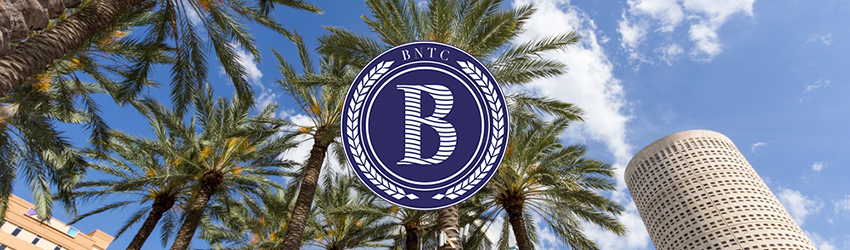 BNTC to expand Title Insurance Services with Tampa-Westshore OfficeBay National Title Company opened a new title insurance office in Tampa on October 1, 2015 to offer underwriting and closing services for home buyers, lending institutions, and real estate agents. Customers and partners of BNTC will now find it easier access to title insurance services at three separate locations in Clearwater, St. Petersburg, and Tampa, Florida to encompass the Tampa Bay area.“The title industry has seen some significant changes this past 15 years with many companies unable to service their customers in this environment who ultimately leave the industry,” said Walter DeVenne the Client Success Director at Bay National Title Company. “Customers have seriously suffered due to this fluctuation and this uncertain approach, creating indecisiveness and lack of support for their clients, as well. Bay National Title Company fully recognizes that those who properly service will have a more productive and rewarding partnership with their customer.”The expansion of Bay National Title will offer an opportunity for members of the local community to apply for new job openings and work for a growing company and well-respected name in the title insurance industry. DeVenne continued to convey the significance of this title company’s promise. “BNTC’s core principle promotes a daily pursuit and passion to be the best servicing title company in the industry, period…. We expect to achieve more as we continue to strive for our ultimate goal... to open 100 offices in the next 5 years.”Working for an established title company is a great way for real estate specialists and legal experts to advance their position with title insurance careers. The new title insurance office location in Tampa will also allow BNTC to expand their closing services to more clients. More resources means more readily available access to excellent title insurance underwriters for REO (Real Estate Owned) services, closing and settlement services, title commitments, escrow transfers, title examinations, and title policy issuance for homeowners and lenders.Title insurance is a policy written to protect homebuyers and mortgage lenders from losses when making real estate transactions.With integrity in compliance and excellence in customer service, the expansion of Bay National Title Company benefits the general interests of the community. The local residents of the Tampa Bay area can rest easy with trustworthy title insurance services that not only comply with real estate regulations and standards but protect the clients’ and customers’ interests against unforeseen losses when making real estate transactions. Such losses often result from title claims and defects when buying a home.Bay National Title Company is dedicated to offering a better closing experience with excellent customer service and digital closing solutions. Through the application of innovative industry technology, BNTC is able to provide safe, secure, and accessible title insurance services via eSignings and a Web Portal for easy organization and recall. By utilizing the latest software, Bay National Title makes the closing process quick and painless for both beginners and experts in real estate and mortgage lending.In need of trustworthy REO and title insurance services?BNTC is an excellent partner for real estate owned services for homebuyers, real estate agents, and lenders. Contact Bay National Title Company for access to a better closing experience and title insurance services.Meta Description: Bay National Title Company is pleased to announced it will be opening a new title insurance office in Tampa for easier access real estate and closing services.keyword: national title company, new title insurance office in Tampa